DELO NA DALJAVO		PETEK			24.4.2020Dobro jutro, še zadnjič pred počitnicami. Včeraj sem vam omenila, da se bomo videli preko video klica, sprememba je  ta, da se bomo videli ob 12.00, danes. Vesela bom vsakega, ki se nam bo lahko pridružil. Tvoji starši bodo dobili mail s povezavo, ti le klikni nanjo.MATEMATIKADanes bomo delili z ostankom. Tudi danes te čaka posnetek z razlago.Prvič-oglej si posnetekDrugič- z učiteljem računaj ustnoTretjič – računaj z učiteljem in v zvezek zapiši račun.https://www.youtube.com/watch?v=Cls-08595YoSedaj pa še en posnetek, kjer korake ponoviš:Prvič-oglej si posnetekDrugič- z učiteljem računaj ustnoTretjič – računaj z učiteljem in v zvezek zapiši račun.https://www.youtube.com/watch?v=I2uo6AFXC9cPreizkusi se še sam in reši v DZ str.84/1, 85/2SLOVENŠČINADanes je čas za branje. Bereš lahko kar želiš. Predno začneš brati, poslušaj tole:https://www.facebook.com/bralnaznacka/videos/839077116250610/Če te zanima branje po spletu, imaš na tem naslovu brezplačne e knjigehttps://www.e-emka.si/catalog/show/brezpla%C4%8Dne+eknjige/68DRUŽBADOMAČA POKRAJINAUčbenik str.60, 61, 62 Preberi vse tri strani.Zapis v zvezek:Domača pokrajina je območje, kjer živiš. Je del ene ali več občin. Občine so območja, kjer prebivalci urejajo pomembne zadeve. Moja občina so Velike Lašče. Velike Lašče so tudi občinsko središče. Našo občino vodi župan, za občino pa skrbijo tudi občinski uradniki.Dejavnosti, ki potekajo v naši občini so:gospodarstvo, šolstvo, kultura, šport, knjižničarstvo, zdravstvo, komunala, kultura, zaščita in reševanje.Če te zanima o občini kaj več, klikni na povezavo https://www.velike-lasce.si/ ter si spodaj oglej video-predstavitev občine.ŠPORTDanes boš tekel/tekla.Športne aktivnosti naj potekajo zunaj.OGREVANJE:tek na mestu (1 minuta)skiping (30 sekund)poskoki s kolebnico ali brez nje (30 x)poskoki skupaj narazen z rokami in nogami (20 x)gimnastične vaje po tvoji izbiriTEK IN VAJE V TEKU:5 minut neprekinjenega teka (teči v pogovornem tempu – da lahko vmes še govoriš) IZBERI SI NEKOLIKO DALJŠO RAZDALJO, da boš lahko v eno smer delal vaje, nazaj pa tekel:hopsanje + tek skiping + tektek z iztegovanjem nog naprej + tektek z brcanjem v zadnjico + tek2 minuti teka ZAKLJUČNI DEL: Raztezne gimnastične vaje za mišice.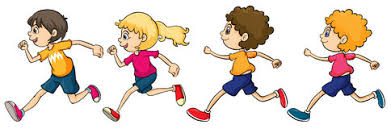 SLIŠIMO IN VIDIMO SE OB 12.00.VSEM SKUPAJ PA ŽELIM LEPE POČITNICE!V ponedeljek 4.5. se spet beremo na daljavo.